 Проект-ПОСТАНОВЛЕНИЯот  «___» _____  2023года № ____а. Хакуринохабль     «О внесении изменений и дополнений в административный регламент к постановлению главы от 16.12.2020 г. №40  «Предоставление справок, в том числе о составе семьи, с места жительства, для оформления наследства, выписок из похозяйственных книг, выписок из домовых книг»       В соответствии с протестом прокуратуры Шовгеновского района от 29.05.2023г. № 6-27-2023, а также  целях  привидения  в соответствие с действующим законодательством  административного регламента предоставление муниципальной услуги «Предоставление справок, в том числе о составе семьи, с места жительства, для оформления наследства, выписок из похозяйственных книг, выписок из домовых книг» утвержденное постановлением главы от 16.12.2020 г. №40(в редакции постановления главы от 15 июля 2022 года №26) ПОСТАНОВЛЯЮ:1. пункт 2.5. раздела 2 административного регламента предоставления муниципальной услуги «Предоставление справок, в том числе о составе семьи, с места жительства, для оформления наследства, выписок из похозяйственных книг, выписок из домовых книг» утвержденное постановлением главы администрации от 16.12.2020г. №40 (в редакции постановления главы от 15 июля 2022 года №26), внести следующие изменения и дополнения и изложить в новой редакции:П.2.5. Правовые основания для  предоставления муниципальной услугиПредоставление муниципальной услуги «Предоставление справок, в том числе о составе семьи, с места жительства, для оформления наследства, выписок из похозяйственных книг, выписок из домовых книг» осуществляется в соответствии с:- Конституцией Российской Федерации от 12.12.1993 года («Российская газета»,  25.12.1993 г. № 237);- Федеральным законом от 06.10.2003 года № 131-ФЗ «Об общих принципах организации местного самоуправления в Российской Федерации» («Российская газета», N 202, 08.10.2003);   - Федеральным законом от 27.07.2010 г. №210-ФЗ «Об организации предоставления государственных и муниципальных услуг» («Российская газета», 30.07.2010 г. № 168);- Постановлением Правительства РФ от 11.11.2005 N 679 (ред. от 02.10.2009) «О порядке разработки и утверждения административных регламентов исполнения государственных функций (предоставления государственных услуг)» («Собрание законодательства РФ», 21.11.2005, N 47, ст. 4933);  -   Приказом Росреестра от  25.08.2021 года № П/0368 «Об утверждении формы выписки из похозяйственной книги о наличии у гражданина права на земельный участок» (зарегистрирован Минюстом России 27.09.2021 N 65156);- Уставом МО «Хакуринохабльское сельское поселение»-  Настоящим административным регламентом.2. Настоящее постановление опубликовать или обнародовать в районной газете «Заря» и разместить на официальном сайте сельского поселения.Глава МО «Хакуринохабльское сельское поселение»					             	В.А. БеданоковРЕСПУБЛИКА АДЫГЕЯМуниципальное образование«Хакуринохабльское сельское поселение»385440, а. Хакуринохабль,ул. Шовгенова, 13АДЫГЭ РЕСПУБЛИКХьакурынэхьаблэ муниципальнэ къоджэ псэупIэ чIыпIэм изэхэщапI385440, къ. Хьакурынэхьабл,ур. Шэуджэнымным ыцI, 13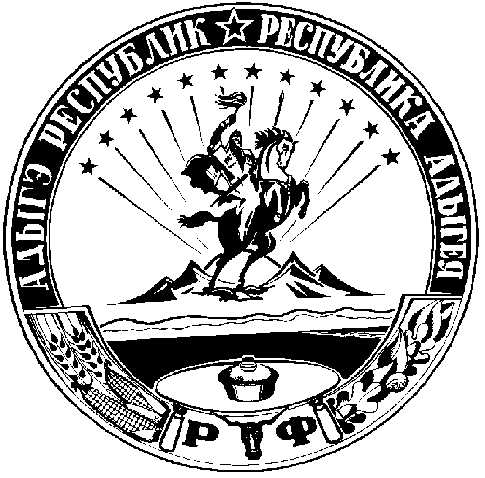 